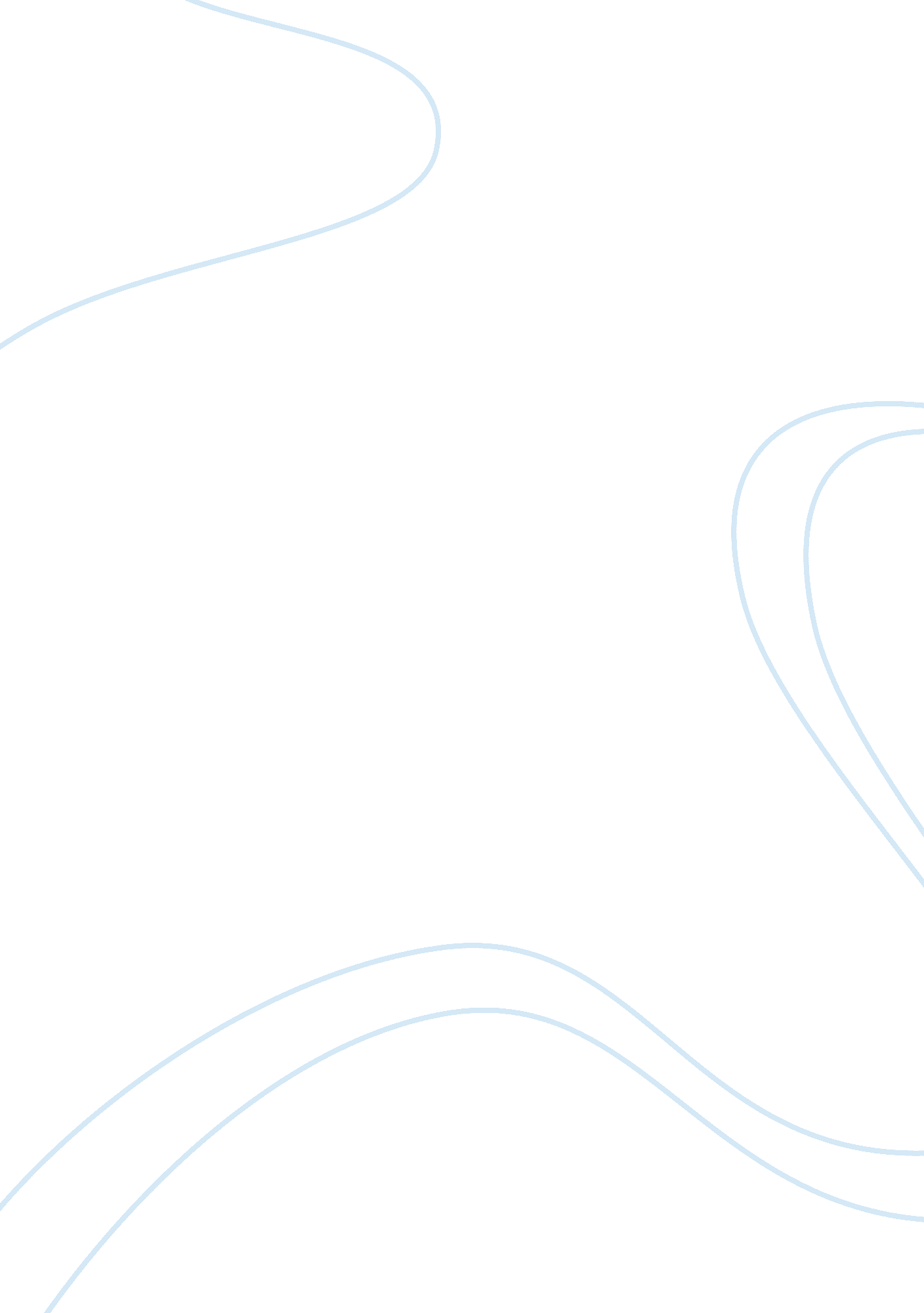 Pestle (social) mexicoFinance, Financial Analysis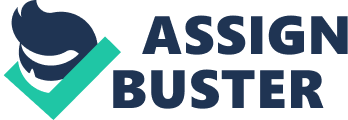 Language : Spanish (most populous Spanish-speaking country in the world) And meridian languages (68 distinct) such as Yucatan Maya or Natural. Religion : There are many religions in Mexico, but the Catholic Church is the most represented. About 83%/ After, you could find other Christians for 10% and other religions (only 3%). 5% are non-religious. Culture/Customs : Family& business : Hierarchy and structure in business are really important in Mexico. All the family matters are also important. Highly traditional, with the father s the authority figure. The country remains a male-centric society, and machismo. Clothing : In big cities, the population has been carried by the international trends and doesn't seem really different from what we know. In more rural areas, a typical woman's wardrobe includes skirts, sleeveless tunics called hippies, capes known as quiche©mitts and shawls called rebooks. Food: Mexicanculinary norms vary widely based on income level and social class. The diet of working class Mexicans includes staples such as corn or wheat tortillas, long with beans, rice, tomatoes, chili peppers and chorizo, a type of pork sausage. Mandates, which are handheld pasty pockets that can contain savory or sweet fillings, are popular. The diets of middle- and upper-income Mexicans are more closely aligned with diets of Americans and Europeans and include a wide variety of food items prepared in wide range of culinary styles. Mexico is known for its tequila, which is made from agave cactus that is well suited to the climate of central Mexico. Soda is a very popular drink in Mexico, as the country has a well-developed beverage industry. Source: http://www. Livestock. Com/38647-Mexican-culture. HTML Demographic trends: Global population: MOM Composition: -30% between 0-14 -64% between 15-64 -6% more than 65 Pestle 